STANDARD Referral Form  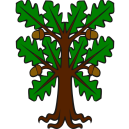 Name of Child Contact Centre:…………Braintree…………………………………………….…  …………………………………………………………………………………………………  Wherever possible this form needs to be seen and  completed by both parties’ solicitors and any  other professionals involved with the family.  Contact cannot commence until this form has  been completed in full and received by the Centre  Coordinator.  All information will be treated in the strictest  confidence.  Please print clearly  Signed: ………………………………………………………………..… Date: ………………………………………  N.B. Only dates and times of families attendance will be disclosed unless it is felt that anyone  using the Child Contact Centre or a volunteer / staff member is at risk of harm.  Please return this form to: …………………………………………………………… Office use only Office use only Referral received Date of pre-visit Date of first contact Dates reviewed Contact ended 1. Children 1. Children 1. Children 1. Children 1. Children 1. Children 1. Children Name(s) Name(s) Name(s) Age Age Date of birth Boy (B), Girl (G) 2. Parent requesting contact 2. Parent requesting contact 2. Parent requesting contact 2. Parent requesting contact 2. Parent requesting contact 2. Parent requesting contact 2. Parent requesting contact Name: Name: Name: Name: Name: Name: Name: Relationship to child(ren): Relationship to child(ren): Relationship to child(ren): Relationship to child(ren): Relationship to child(ren): Relationship to child(ren): Relationship to child(ren): Does this person have legal parental responsibility? (please circle) Yes No Does this person have legal parental responsibility? (please circle) Yes No Does this person have legal parental responsibility? (please circle) Yes No Does this person have legal parental responsibility? (please circle) Yes No Does this person have legal parental responsibility? (please circle) Yes No Does this person have legal parental responsibility? (please circle) Yes No Does this person have legal parental responsibility? (please circle) Yes No Length of time since: a) They met children a) They met children a) They met children a) They met children a) They met children a) They met children b) They lived with children b) They lived with children b) They lived with children b) They lived with children b) They lived with children b) They lived with children Address: Address: Address: Address: Address: Address: Address: Postcode: Postcode: Telephone: Telephone: Telephone: Telephone: Telephone: Solicitor’s name: Solicitor’s name: Solicitor’s name: Solicitor’s name: Solicitor’s ref: Solicitor’s ref: Name of practice: Name of practice: Name of practice: Name of practice: Name of practice: Name of practice: Name of practice: Address: Address: Address: Address: Address: Address: Address: Postcode: Postcode: Postcode: Postcode: Postcode: Postcode: Postcode: Email: Email: Telephone: Telephone: Telephone: Telephone: Telephone: 3. Adult with whom the child(ren) reside3. Adult with whom the child(ren) reside3. Adult with whom the child(ren) reside3. Adult with whom the child(ren) reside3. Adult with whom the child(ren) reside3. Adult with whom the child(ren) reside3. Adult with whom the child(ren) resideName: Name: Name: Name: Name: Name: Name: Relationship to child(ren): Relationship to child(ren): Relationship to child(ren): Relationship to child(ren): Relationship to child(ren): Relationship to child(ren): Relationship to child(ren): Date placement startedDate placement startedDate placement startedDate placement startedDate placement startedDate placement startedDate placement startedAddress: Address: Address: Address: Postcode: Telephone: Telephone: Telephone: Solicitor’s name: n/aSolicitor’s name: n/aSolicitor’s ref Name of practice: Name of practice: Name of practice: Name of practice: Address: Address: Address: Address: Postcode: Postcode: Postcode: Postcode: Email: Telephone: Telephone: Telephone: 4. Referrer 4. Referrer 4. Referrer 4. Referrer Name: Profession:Profession:Profession:Address: Address: Address: Address: Postcode: Postcode: Postcode: Postcode: Email: Telephone: Telephone: Telephone: 5. CAFCASS, Contact Orders & Contact5. CAFCASS, Contact Orders & Contact5. CAFCASS, Contact Orders & Contact5. CAFCASS, Contact Orders & Contacta. Has there been any CAFCASS involvement? (please circle) Yes No a. Has there been any CAFCASS involvement? (please circle) Yes No a. Has there been any CAFCASS involvement? (please circle) Yes No a. Has there been any CAFCASS involvement? (please circle) Yes No b. Is there an allocated CAFCASS officer? (please circle) Yes No b. Is there an allocated CAFCASS officer? (please circle) Yes No b. Is there an allocated CAFCASS officer? (please circle) Yes No b. Is there an allocated CAFCASS officer? (please circle) Yes No If ‘Yes’, please give details: Name: If ‘Yes’, please give details: Name: If ‘Yes’, please give details: Name: If ‘Yes’, please give details: Name: Name of CAFCASS office: Name of CAFCASS office: Name of CAFCASS office: Name of CAFCASS office: Address: Address: Address: Address: Postcode: Telephone: Telephone: Telephone: c. When and where did contact last take place? c. When and where did contact last take place? c. When and where did contact last take place? c. When and where did contact last take place? d. Is there a court order relating to the contact? (please circle) Yes No d. Is there a court order relating to the contact? (please circle) Yes No d. Is there a court order relating to the contact? (please circle) Yes No d. Is there a court order relating to the contact? (please circle) Yes No If ‘Yes’, please either send a copy or indicate what it specifies. If ‘Yes’, please either send a copy or indicate what it specifies. If ‘Yes’, please either send a copy or indicate what it specifies. If ‘Yes’, please either send a copy or indicate what it specifies. e. What other court orders have been made in relation to the child(ren) and when? e. What other court orders have been made in relation to the child(ren) and when? e. What other court orders have been made in relation to the child(ren) and when? e. What other court orders have been made in relation to the child(ren) and when? f. Can the child(ren) be taken out of the Centre? (please circle) Yes No f. Can the child(ren) be taken out of the Centre? (please circle) Yes No f. Can the child(ren) be taken out of the Centre? (please circle) Yes No f. Can the child(ren) be taken out of the Centre? (please circle) Yes No g. What is the next court date (if any)? g. What is the next court date (if any)? g. What is the next court date (if any)? g. What is the next court date (if any)? 6. Arrival at the Child Contact Centre6. Arrival at the Child Contact Centrea. Are the parents willing to meet? (please circle) Yes No a. Are the parents willing to meet? (please circle) Yes No b. Will the adult with whom the child(ren) reside be bringing them to and collecting them  from the Centre? (please circle) Yes foster carers b. Will the adult with whom the child(ren) reside be bringing them to and collecting them  from the Centre? (please circle) Yes foster carers If ‘No’, who will be bringing / collecting the child(ren)? If ‘No’, who will be bringing / collecting the child(ren)? c. What is the preferred date of first contact at the Centre? c. What is the preferred date of first contact at the Centre? d. How frequently will contact take place? d. How frequently will contact take place? e. For how long will each visit last ?e. For how long will each visit last ?f. Names of other people allowed to participate in contact at the Centre: f. Names of other people allowed to participate in contact at the Centre: Name Relationship to child 7. Information Relating to Safety of the Child7. Information Relating to Safety of the Childa. Are there or have there been sexual / child abuse allegations made in this family? (please  circle). If ‘Yes’, please give details (over page)  a. Are there or have there been sexual / child abuse allegations made in this family? (please  circle). If ‘Yes’, please give details (over page)  b. Is this family known to Social Services? (please circle)  If ‘Yes’, please give details (over page)  If ‘Yes’, please give details (over page)  b. Is this family known to Social Services? (please circle)  If ‘Yes’, please give details (over page)  If ‘Yes’, please give details (over page)  c. Has any person who will be involved in the contact ever been convicted of an offence  against a child(ren)? (please circle) Yes No c. Has any person who will be involved in the contact ever been convicted of an offence  against a child(ren)? (please circle) Yes No If ‘Yes’, please give details If ‘Yes’, please give details d. Has there been or is there likely to be a risk of abduction? (please circle)  No d. Has there been or is there likely to be a risk of abduction? (please circle)  No If ‘Yes’, are procedures in place for holding passports, etc. (please circle) Yes No If ‘Yes’, are procedures in place for holding passports, etc. (please circle) Yes No e. Please give details of any allegations, undertakings, injunctions or convictions relating to violence involving  either party, their respective families or the children. e. Please give details of any allegations, undertakings, injunctions or convictions relating to violence involving  either party, their respective families or the children. 8. Health & Medical Requirements8. Health & Medical Requirementsa. Do any of the children have any illness, allergy, impairment, special needs  Yes No or medical requirements? (please circle) If ‘Yes’, please give details a. Do any of the children have any illness, allergy, impairment, special needs  Yes No or medical requirements? (please circle) If ‘Yes’, please give details b. Do any of the adults involved suffer from long-term physical / mental illness  or an impairment? (please circle) If ‘Yes’, please give details Yes No 9. Additional Information a. What language is spoken at home? b. Is an interpreter required? (please circle) Yes No If ‘Yes’, please give details of the interpreter to be used (include name and organisation if any) c. Has this family ever used another Child Contact Centre? (please circle) Yes No If ‘Yes, please give details (this Centre may be contacted). d. Additional background information (Please use a separate sheet if necessary). 